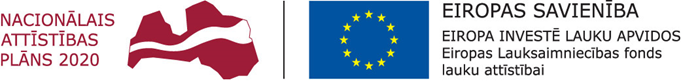 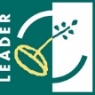 Atbalsta zemkopības ministrija un Lauku atbalsta dienestsRRLAB projektu 6. kārtas vērtējuma tabulaiedzīvotāju dzīves kvalitātes uzlabošana (m2)Rīcība 2.2. Daudzveidīgu sabiedrisko aktivitāšu pieejamība un attīstība (R2.2.)Projekta iesniedzējs: 	Projekta nosaukums:           1.līmenis - administratīvie kritēriji Ja kādā no kritērijiem tiek saņemts vērtējums „Nē”, projekts tiek atzīts par stratēģijai neatbilstošu, un tālāk netiek vērtēts.Datums: _________________Vārds, uzvārds, paraksts: ____________________Nr. pk.KritērijsAtsauce uz veidlapuAtbilstība(Jā/Nē)Pamatojumspunktu skaita atbilstībai1.1.Projekts tiek īstenots RRLAB SVVA stratēģijai atbilstošā teritorijā.B7-1.2.Atbalsta pretendents ir atbilstošs attiecīgajā rīcībā paredzētajiem atbilstības nosacījumiem.A1 visās rīcībās,A2 - R1.1.,R1.2.-1.3.Projekts atbilst RRLAB  rīcībām un   rīcības plānā norādītajām LAP apakšpasākuma aktivitātēm.B1, B5, B6.1.-Nr.  P.k.KritērijsPunktu skaits un skaidrojumsAtsauce uz veidlapuNovērtējums(punkti)Pamatojumspunktu skaita atbilstībai2.līmenis - nozīmība teritorijas vietējās attīstības kontekstā.Atbilstoši katram vērtēšanas kritērijam, kas nosaka projekta atbilstību RRLAB sabiedrības virzītas vietējās attīstības stratēģijai, piešķir noteiktu punktu skaitu no 0 līdz 2, kur 0= „ietvertās informācijas neatbilstība kritērijiem vai trūkst informācijas pilnīgam izvērtējumam”, 1 = „nepilnīgi aprakstīta pieprasītā informācija”, 2=”ir detalizēti aprakstīta pieprasītā informācija”, ja nav noteikts cits punktu skaits.Maksimāli iegūstamo punktu skaits 22 minimāli iegūstamo punktu skaits 8.2.līmenis - nozīmība teritorijas vietējās attīstības kontekstā.Atbilstoši katram vērtēšanas kritērijam, kas nosaka projekta atbilstību RRLAB sabiedrības virzītas vietējās attīstības stratēģijai, piešķir noteiktu punktu skaitu no 0 līdz 2, kur 0= „ietvertās informācijas neatbilstība kritērijiem vai trūkst informācijas pilnīgam izvērtējumam”, 1 = „nepilnīgi aprakstīta pieprasītā informācija”, 2=”ir detalizēti aprakstīta pieprasītā informācija”, ja nav noteikts cits punktu skaits.Maksimāli iegūstamo punktu skaits 22 minimāli iegūstamo punktu skaits 8.2.līmenis - nozīmība teritorijas vietējās attīstības kontekstā.Atbilstoši katram vērtēšanas kritērijam, kas nosaka projekta atbilstību RRLAB sabiedrības virzītas vietējās attīstības stratēģijai, piešķir noteiktu punktu skaitu no 0 līdz 2, kur 0= „ietvertās informācijas neatbilstība kritērijiem vai trūkst informācijas pilnīgam izvērtējumam”, 1 = „nepilnīgi aprakstīta pieprasītā informācija”, 2=”ir detalizēti aprakstīta pieprasītā informācija”, ja nav noteikts cits punktu skaits.Maksimāli iegūstamo punktu skaits 22 minimāli iegūstamo punktu skaits 8.2.līmenis - nozīmība teritorijas vietējās attīstības kontekstā.Atbilstoši katram vērtēšanas kritērijam, kas nosaka projekta atbilstību RRLAB sabiedrības virzītas vietējās attīstības stratēģijai, piešķir noteiktu punktu skaitu no 0 līdz 2, kur 0= „ietvertās informācijas neatbilstība kritērijiem vai trūkst informācijas pilnīgam izvērtējumam”, 1 = „nepilnīgi aprakstīta pieprasītā informācija”, 2=”ir detalizēti aprakstīta pieprasītā informācija”, ja nav noteikts cits punktu skaits.Maksimāli iegūstamo punktu skaits 22 minimāli iegūstamo punktu skaits 8.2.līmenis - nozīmība teritorijas vietējās attīstības kontekstā.Atbilstoši katram vērtēšanas kritērijam, kas nosaka projekta atbilstību RRLAB sabiedrības virzītas vietējās attīstības stratēģijai, piešķir noteiktu punktu skaitu no 0 līdz 2, kur 0= „ietvertās informācijas neatbilstība kritērijiem vai trūkst informācijas pilnīgam izvērtējumam”, 1 = „nepilnīgi aprakstīta pieprasītā informācija”, 2=”ir detalizēti aprakstīta pieprasītā informācija”, ja nav noteikts cits punktu skaits.Maksimāli iegūstamo punktu skaits 22 minimāli iegūstamo punktu skaits 8.2.līmenis - nozīmība teritorijas vietējās attīstības kontekstā.Atbilstoši katram vērtēšanas kritērijam, kas nosaka projekta atbilstību RRLAB sabiedrības virzītas vietējās attīstības stratēģijai, piešķir noteiktu punktu skaitu no 0 līdz 2, kur 0= „ietvertās informācijas neatbilstība kritērijiem vai trūkst informācijas pilnīgam izvērtējumam”, 1 = „nepilnīgi aprakstīta pieprasītā informācija”, 2=”ir detalizēti aprakstīta pieprasītā informācija”, ja nav noteikts cits punktu skaits.Maksimāli iegūstamo punktu skaits 22 minimāli iegūstamo punktu skaits 8.2.1.Projektā plānotās aktivitātes, to laika grafiks un projekta vadība ir skaidri definēta, apliecinot mērķtiecīgu kvalitatīva rezultāta sasniegšanu.2 = “Detalizēti aprakstītas projekta aktivitātes un to nozīme projekta mērķa sasniegšanai. Projekta laika grafikā detalizēti aprakstīta projekta realizācijas laika grafiks. Ir skaidri aprakstīta projekta vadība un tas, kā projekts tiks īstenots.”1 = “Ir informācija par projekta aktivitātēm, ir pamatojums, kāpēc tās nepieciešamas projekta mērķa sasniegšanai. Vispārīgi aprakstīts laika grafiks un/vai vadības apraksts.”0 = “Prasītā informācija nav sniegta.”B6, B132.2.Ir izvērtēti projekta ieviešanas riski (piemēram, laika, darbaspēka, finanšu, juridiskie, administratīvie u.c.) un aprakstītas to novēršanas iespējas.2= “Detalizēti aprakstīti vairāk nekā 3 projekta ieviešanas riski un to novēršanas iespējas.”1= “Vispārīgi aprakstīti projekta ieviešanas riski un to novēršanas iespējas”.0= „Informācijas par projekta ieviešanas riskiem, to novēršanas iespējām nav sniegta.”B132.2.Ir pamatota plānotā projekta nepieciešamība.2 = “Projekta nepieciešamība ir pamatota. Ir aprakstīts projekta ieguldījums RRLAB darbības teritorijas ekonomiskajā attīstībā un vietējo vajadzību risināšanā.”1 = “Projekta nepieciešamība ir pamatota. Informācija par projekta ieguldījumu RRLAB darbības teritorijas ekonomiskajā attīstībā un vietējo vajadzību risināšanā ir vispārēja vai nav norādīta.”0 = “Prasītā informācija nav sniegta.”B6.12.3.Ir aprakstīta esošā sabiedrisko aktivitāšu pieejamība un/vai pieejamā infrastruktūra RRLAB darbības teritorijā, un to sasaiste ar atbalstāmo darbību.Apraksts pamato, ka projekta rezultāts veicinās sabiedrisko aktivitāšu dažādošanu VRG teritorijā, un tam ir sava vieta aktivitāšu kopējā piedāvājumā.2 = “Ir aprakstīta esošā teritorijas sabiedrisko aktivitāšu pieejamība un/vai pieejamā infrastruktūra RRLAB darbības teritorijā un to sasaiste ar atbalstāmo darbību. Apraksts pamato, ka projekta rezultāts veicinās sabiedrisko aktivitāšu dažādošanu RRLAB darbības teritorijā, un tam ir sava vieta aktivitāšu kopējā piedāvājumā.”1 = “Ir aprakstīta esošā sabiedrisko aktivitāšu pieejamība un/vai pieejamā infrastruktūra RRLAB darbības teritorijā un to sasaiste ar atbalstāmo darbību. Informācija par projekta rezultāta ietekmi uz sabiedriskajām aktivitātēm RRLAB darbības teritorijā ir vispārēja vai nav sniegta.”0=”Nav informācijas.”A1, B6.1., B132.4.Projekta rezultāts ir kvantitatīvi izmērāms. Ir saprotami veicamo darbu apjomi.Ir aprakstīts, kā tiks nodrošināta projekta rezultāta pieejamība plašākai sabiedrībai pēc projekta ieviešanas. Ir norādīts, cik lielam iedzīvotāju skaitam projekts ir pieejams.2= “Projekta rezultāts ir kvantitatīvi izmērāms, ir saprotami veicamo darbu apjomi. Ir aprakstīts, kā tiks nodrošināta projekta rezultāta pieejamība plašākai sabiedrībai pēc projekta ieviešanas. Ir norādīts kam un cik lielam iedzīvotāju skaitam projekts ir nepieciešams un pieejams.”1 = “Projekta rezultāts ir kvantitatīvi izmērāms. Nav skaidri saprotami veicamo darbu apjomi un/vai nav norādīti, kam un cik lielam iedzīvotāju skaitam projekts ir nepieciešams.”0 = “Nav apraksta.”B5, B6, B132.5.RRLAB darbības teritorijā ir izveidota jauna sabiedriskā labuma aktivitāte.Ir aprakstīts, kā projekts nodrošinās, ka tiek efektīvāk izmantoti vietējie resursi, samazinātas, tā uzturēšanas izmaksas un risinātas konkrētas sociālās vides (labklājība, kultūra, mūžizglītība, sports) vai dabas vides problēma.2 = “Jā. Ir detalizēti, aprakstīts, kā tiks izveidota jauna sabiedriskā labuma aktivitāte. Ir aprakstīts, kā projekts nodrošinās, ka tiek efektīvāk izmantoti vietējie resursi, samazinātas tā uzturēšanas izmaksas un risinātas konkrētas sociālās vides (labklājība, kultūra, mūžizglītība, sports) vai dabas vides problēma.”1 = “Jā. Ir vispārīgi aprakstīts, kā tiks izveidota jauna sabiedriskā labuma aktivitāte, un/vai nav informācijas, kā projekts nodrošinās, ka tiek efektīvāk izmantoti vietējie resursi, samazinātas tā uzturēšanas izmaksas un risinātas konkrētas sociālās vides (labklājība, kultūra, mūžizglītība, sports) vai dabas vides problēma.” 0 - “Nē. Nav apraksta.”B3, B3.1, B132.7.Ir aprakstītas projekta rezultātu atpazīstamības nodrošināšanas metodes, informācijas izplatīšanas un publicitātes pasākumi un to plāns.2 = “Ir minēti un aprakstīti vismaz 3 konkrēti informācijas izplatīšanas un publicitātes pasākumi (piemēram, LEADER publicitātes plāksnīte, publikācija pašvaldības mājaslapā, publikācija vietējā presē, informatīvs pasākums par projekta īstenošanu, informācija sociālajos tīklos, informācija tūristu bukletos u.tml.) projekta ieviešanas laikā, atkarībā no projekta rakstura. Aprakstīts, kā tiks nodrošināta projekta atpazīstamība pēc projekta īstenošanas (uzraudzības posmā) , sniedzot konkrētus pasākumus.”1 = “ Ir minēti 1 vai 2 publicitātes pasākumi. Vispārīgi aprakstīts, kā tiks nodrošināta projekta atpazīstamība pēc projekta īstenošanas (uzraudzības posmā).”0 = “Nav sniegta informācija.”B122.8.Ir sniegts projekta dzīvotspējas novērtējums. Ir redzams, kā atbalsta pretendents uzturēs rezultātu pēc projekta ieviešanas.2 = “Ir detalizēti, aprakstīts, kā projekta rezultāti tiks uzturēti projekta uzraudzības periodā (5 gadus pēc īstenošanas) un pēc tā.”1 = “ Uzskaitīts, bet nav aprakstīts, kā projekta rezultāti tiks uzturēti.”0 = “Nav sniegts novērtējums.”B6.1., B132.9.Projekta iesniedzējs ir reģistrēts RRLAB darbības teritorijā, izņemot struktūrvienības, kas reģistrētas RRLAB teritorijā, ja centrālā vienība reģistrēta ārpus RRLAB teritorijas.2 = “Atbalsta pretendenta līdz projekta iesnieguma iesniegšanai RRLAB teritorijā reģistrēts un darbojas vairāk nekā 1 gadu. Atbalsta pretendents – fiziska persona - projekta iesniegumam pievieno izdruku no Pilsonības un migrācijas lietu pārvaldes reģistra vai izziņu par deklarēto dzīves vietu un izziņu, kas apliecina tās darbību RRLAB teritorijā. Juridiskām personām juridiskā adrese tiek pārbaudīta pēc publiski pieejamās informācijas.”1 = “Atbalsta pretendenta līdz projekta iesnieguma iesniegšanai RRLAB darbības teritorijā reģistrēts un darbojas mazāk nekā 1 gadu. Atbalsta pretendents – fiziska persona - projekta iesniegumam pievieno izdruku no Pilsonības un migrācijas lietu pārvaldes reģistra vai izziņu par deklarēto dzīves vietu un izziņu, kas apliecina tās darbību RRLAB teritorijā. Juridiskām personām juridiskā adrese tiek pārbaudīta pēc publiski pieejamās informācijas.”0 = “Projekta iesniedzējs nav reģistrēts RRLAB darbības teritorijā. Ja fiziska persona nav iesniegusi dokumentus, kas apliecina tās deklarēto dzīves vietu un darbību RRLAB darbības teritorijā, punkti netiek piešķirti.”D1.232.10.Projekta iesniedzēja 2014.-2020. g. plānošanas periodā iepriekšējās kārtās īstenotie projekti vietējās attīstības stratēģijas ietvaros (iesniegti, bet neapstiprināti projekti netiek ietverti, LAD apstiprinātie, bet vēl nerealizētie projekti tiek ietverti).2 = „Nav īstenots projekts.”1 = „Ir īstenots 1 projekts.”0 = „Ir īstenoti 2 vai vairāk projektu.”A.2., A.2.1., B133.līmenis - specifiskie kritēriji rīcībai R2.1Atbilstoši katram vērtēšanas kritērijam, kas nosaka projekta atbilstību RRLAB sabiedrības virzītas vietējās attīstības stratēģijai, piešķir noteikto punktu skaitu 0 vai 2, kur 0= „nē”, 2 = „jā”, ja nav noteikts cits punktu skaits.Maksimāli iegūstamo punktu skaits 8, minimāli iegūstamo punktu skaits 2.3.līmenis - specifiskie kritēriji rīcībai R2.1Atbilstoši katram vērtēšanas kritērijam, kas nosaka projekta atbilstību RRLAB sabiedrības virzītas vietējās attīstības stratēģijai, piešķir noteikto punktu skaitu 0 vai 2, kur 0= „nē”, 2 = „jā”, ja nav noteikts cits punktu skaits.Maksimāli iegūstamo punktu skaits 8, minimāli iegūstamo punktu skaits 2.3.līmenis - specifiskie kritēriji rīcībai R2.1Atbilstoši katram vērtēšanas kritērijam, kas nosaka projekta atbilstību RRLAB sabiedrības virzītas vietējās attīstības stratēģijai, piešķir noteikto punktu skaitu 0 vai 2, kur 0= „nē”, 2 = „jā”, ja nav noteikts cits punktu skaits.Maksimāli iegūstamo punktu skaits 8, minimāli iegūstamo punktu skaits 2.3.līmenis - specifiskie kritēriji rīcībai R2.1Atbilstoši katram vērtēšanas kritērijam, kas nosaka projekta atbilstību RRLAB sabiedrības virzītas vietējās attīstības stratēģijai, piešķir noteikto punktu skaitu 0 vai 2, kur 0= „nē”, 2 = „jā”, ja nav noteikts cits punktu skaits.Maksimāli iegūstamo punktu skaits 8, minimāli iegūstamo punktu skaits 2.3.līmenis - specifiskie kritēriji rīcībai R2.1Atbilstoši katram vērtēšanas kritērijam, kas nosaka projekta atbilstību RRLAB sabiedrības virzītas vietējās attīstības stratēģijai, piešķir noteikto punktu skaitu 0 vai 2, kur 0= „nē”, 2 = „jā”, ja nav noteikts cits punktu skaits.Maksimāli iegūstamo punktu skaits 8, minimāli iegūstamo punktu skaits 2.3.līmenis - specifiskie kritēriji rīcībai R2.1Atbilstoši katram vērtēšanas kritērijam, kas nosaka projekta atbilstību RRLAB sabiedrības virzītas vietējās attīstības stratēģijai, piešķir noteikto punktu skaitu 0 vai 2, kur 0= „nē”, 2 = „jā”, ja nav noteikts cits punktu skaits.Maksimāli iegūstamo punktu skaits 8, minimāli iegūstamo punktu skaits 2.3.1.Projekts dod nozīmīgu pienesumu vietējā kultūras mantojuma saglabāšanai un mūsdienīgai pielietošanai, t.sk., mākslinieciskajai daiļradei, kas saistīta ar publisku aktivitāšu pieaugumu.2 = “Ir aprakstīts projekta ieguldījums vietējā kultūras mantojuma saglabāšanā un mūsdienīgā pielietošanā.”0 = “Nav informācijas.”B13, B.63.2.Projektā tiks īstenotas ar mūžizglītību saistītas iniciatīvas RRLAB darbības teritorijā.2 = “Ir aprakstīts, kā projektā tiks īstenotas ar mūžizglītību saistītas iniciatīvas RRLAB darbības teritorijā.”0 = “Nav informācijas.”B13, B.63.3.Projektā tiks īstenotas vai uzlabotas, veselības uzlabošanas un/vai sporta aktivitāšu iespējas RRLAB darbības teritorijā.2 = “Projektā ir aprakstīts plānotais ar veselības uzlabošanu saistītais pakalpojums un/vai produkts vietējiem iedzīvotājiem un tūristiem, aprakstīts kā šīs aktivitātes, tiks īstenotas vai uzlabotas.” 0 = “Nav informācijas.”B13, B.63.4.Projekta ietvaros tiks vecināta sadarbība starp pašvaldību, sociālām grupām vai NVO (nevalstiskām organizācijām).2 = “Ir aprakstīts, kā projekta ietvaros tiks veicināta sadarbība starp pašvaldību, sociālām grupām vai VNO.” 0 = “Nav informācijas.”B13